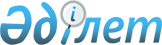 Қазақстан Республикасы Президентінің кейбір жарлықтарының күші жойылды деп тану туралыҚазақстан Республикасы Президентінің 2015 жылғы 28 тамыздағы № 79 Жарлығы

      Еуразиялық экономикалық қоғамдастық қызметінің тоқтатылуына байланысты ҚАУЛЫ ЕТЕМІН:



      1. Мыналардың күші жойылды деп танылсын:



      1) «Қазақстан Республикасының Еуразиялық экономикалық қоғамдастық жанындағы Тұрақты өкілі туралы ережені бекіту туралы» Қазақстан Республикасы Президентінің 2001 жылғы 11 қазандағы № 701 Жарлығы;



      2) «Қазақстан Республикасының Еуразиялық экономикалық қоғамдастық жанындағы Тұрақты өкілі туралы ережені бекіту туралы» Қазақстан Республикасы Президентінің 2001 жылғы 11 қазандағы № 701 Жарлығына өзгерістер енгізу туралы» Қазақстан Республикасы Президентінің 2013 жылғы 25 қарашадағы № 699 Жарлығы.



      2. Қазақстан Республикасының Үкіметі заңнамада белгіленген тәртіппен осы Жарлықтан туындайтын қажетті шараларды қабылдасын.



      3. Осы Жарлық қол қойылған күнінен бастап қолданысқа енгізіледі.      Қазақстан Республикасының

      Президенті                            Н.Назарбаев
					© 2012. Қазақстан Республикасы Әділет министрлігінің «Қазақстан Республикасының Заңнама және құқықтық ақпарат институты» ШЖҚ РМК
				